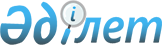 О внесении изменений и дополнений в приказ Министра по инвестициям и развитию Республики Казахстан от 27 декабря 2018 года № 932 "Об утверждении Правил разработки, метрологической аттестации, утверждения и регистрации в реестре государственной системы обеспечения единства измерений методик выполнения измерений и референтных методик выполнения измерений и оказания государственной услуги "Регистрация в реестре Государственной системы измерений Республики Казахстан методики выполнения измерений, разработанной и аттестованной в странах Содружества Независимых Государств" и изменения в приказ исполняющего обязанности Министра торговли и интеграции Республики Казахстан от 29 июня 2021 года № 433-НҚ "Об утверждении Правил оценки соответствия"Приказ Министра торговли и интеграции Республики Казахстан от 21 июня 2024 года № 263-НҚ. Зарегистрирован в Министерстве юстиции Республики Казахстан 25 июня 2024 года № 34566
      ПРИКАЗЫВАЮ:
      1. Внести в приказ Министра по инвестициям и развитию Республики Казахстан от 27 декабря 2018 года № 932 "Об утверждении Правил разработки, метрологической аттестации, утверждения и регистрации в реестре государственной системы обеспечения единства измерений методик выполнения измерений и референтных методик выполнения измерений и оказания государственной услуги "Регистрация в реестре Государственной системы измерений Республики Казахстан методики выполнения измерений, разработанной и аттестованной в странах Содружества Независимых Государств" (зарегистрирован в Реестре государственной регистрации нормативных правовых актов под № 18108) следующие изменения и дополнения:
      в Правилах разработки, метрологической аттестации, утверждения и регистрации в реестре государственной системы обеспечения единства измерений методик выполнения измерений и референтных методик выполнения измерений, утвержденных указанным приказом:
      дополнить пунктом 3-1 следующего содержания:
      "3-1. МВИ, включенные в перечень стандартов к техническим регламентам Евразийского экономического союза, не подлежат метрологической аттестации и регистрации в реестре ГСИ РК.";
      в пункт 43 вносится изменение на казахском языке, текст на русском языке не меняется;
      часть вторую пункта 44 изложить в следующей редакции:
      "Перечень основных требований к оказанию государственной услуги, включающий характеристики процесса, форму, содержание и результат оказания, а также иные сведения с учетом особенностей предоставления государственной услуги изложен согласно приложению 4 к настоящим Правилам.";
      пункт 47 дополнить подпунктом 3-1) следующего содержания:
      "3-1) отсутствие согласия услугополучателя, предоставляемого в соответствии со статьей 8 Закона Республики Казахстан "О персональных данных и их защите", на доступ к персональным данным ограниченного доступа, которые требуются для оказания государственной услуги;";
      в заголовок приложения 3 вносится изменение на казахском языке, текст на русском языке не меняется;
      в приложении 4:
      заголовок изложить в следующей редакции:
      "Перечень основных требований к оказанию государственной услуги "Регистрация в реестре Государственной системы измерений Республики Казахстан методики выполнения измерений, разработанной и аттестованной в странах Содружества Независимых Государств";
      в строку, порядковый номер 8, вносится изменение на казахском языке, текст на русском языке не меняется;
      строку, порядковый номер 9, изложить в следующей редакции:
      "
      ".
      2. Внести в приказ исполняющего обязанности Министра торговли и интеграции Республики Казахстан от 29 июня 2021 года № 433-НҚ "Об утверждении Правил оценки соответствия" (зарегистрирован в Реестре государственной регистрации нормативных правовых актов под № 23364) следующее изменение:
      в Правилах оценки соответствия, утвержденных указанным приказом:
      подпункт 5) пункта 82 изложить в следующей редакции:
      "5) сохраняют контрольные образцы исследованной (испытанной) продукции, если это предусмотрено нормативными правовыми актами Республики Казахстан и (или) нормативной технической документацией.".
      3. Комитету технического регулирования и метрологии Министерства торговли и интеграции Республики Казахстан в установленном законодательством порядке обеспечить:
      1) государственную регистрацию настоящего приказа в Министерстве юстиции Республики Казахстан;
      2) размещение настоящего приказа на интернет-ресурсе Министерства торговли и интеграции Республики Казахстан.
      4. Контроль за исполнением настоящего приказа возложить на курирующего вице-министра торговли и интеграции Республики Казахстан.
      5. Настоящий приказ вводится в действие по истечении десяти календарных дней после дня его первого официального опубликования.
      "СОГЛАСОВАН"Министерство цифрового развития, инновацийи аэрокосмической промышленностиРеспублики Казахстан
					© 2012. РГП на ПХВ «Институт законодательства и правовой информации Республики Казахстан» Министерства юстиции Республики Казахстан
				
9
Основания для отказа в оказании государственной услуги, установленные законодательством Республики Казахстан
1) установление недостоверности сведений, представленных услугополучателем для получения государственной услуги;2) несоответствие услугополучателя и (или) представленных материалов, объектов, данных и сведений, необходимых для оказания государственной услуги, требованиям настоящих Правил;3) в отношении услугополучателя имеется вступившее в законную силу решение (приговор) суда о запрещении деятельности или отдельных видов деятельности, требующих получения определенной государственной услуги;3-1) отсутствие согласия услугополучателя, предоставляемого в соответствии со статьей 8 Закона Республики Казахстан "О персональных данных и их защите", на доступ к персональным данным ограниченного доступа, которые требуются для оказания государственной услуги; 4) в отношении услугополучателя имеется вступившее в законную силу решение суда, на основании которого услугополучатель лишен специального права, связанного с получением государственной услуги.
      Министр торговли и интеграцииРеспублики Казахстан

А. Шаккалиев
